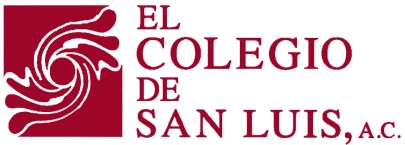 Solicitud de Admisión4ª. Promoción (2024-2027)I. DATOS PERSONALESDirección Actual (para comunicación durante el proceso de admisión):Datos de dependientes económicos:Indique si tiene algún padecimiento o enfermedad crónica que considere importante y que debamos conocer para cualquier urgencia o eventualidad.Indicar los datos de una persona a la que se pueda acudir en caso de emergencia:II.  DATOS ACADÉMICOSIDIOMASIII. EXPERIENCIA EN INVESTIGACIÓN Y/O PROFESIONALActividad actual:EXPERIENCIA EN INVESTIGACIÓNIndique las investigaciones en que ha participado durante su vida de estudiante o como profesional.EXPERIENCIA PROFESIONALEnumere las actividades profesionales realizadas después de terminar sus estudios.PUBLICACIONESOTRAS ACTIVIDADESIndique otras actividades que considere importantes de su experiencia académica o profesional (distinciones académicas y profesionales, becas, honores, etc.).IV. INFORMACIÓN COMPLEMENTARIAIndique la forma cómo se enteró del Doctorado en Historia:Nota:Para el caso de aspirantes de nacionalidad distinta a la mexicana, forma migratoria vigente.Para quienes hayan tenido una beca CONACYT; adjuntar copia de Carta de Reconocimiento o el documento comprobatorio de haber iniciado el trámite para su obtención; en su caso, Carta de No Adeudo expedida por el CONACYT.DECLARO QUE TODOS LOS DATOS ASENTADOS EN ESTA SOLICITUD Y EN LOS FORMULARIOS ANEXOS SON VERACES. Nombre:Sexo:M  Fapellido paterno 	     materno	        nombre(s)Fecha de nacimiento:Lugar de nacimiento:Día  mes  año(Ciudad, Estado, País)Edad:Nacionalidad:Estado Civil:CURP:Núm. ID (Extranjeros):Calle y Núm.:Colonia:C.P.Municipio:      Estado, País:Tel. casa:Tel. oficina:Celular:Clave lada y númeroClave lada y númeroCorreo electrónico:Nombre del cónyuge:Número de hijos:Nombre completoParentescoFecha de nacimientoSexoNombre:Parentesco:Dirección:Calle y No.		                                    Colonia	                             Municipio, Estado, País                                             Código PostalTeléfonos:01 (          )Clave y NúmeroCorreo electrónico:Información que se solicitaLicenciaturaMaestríaOtros estudios universitarios o equivalenteDisciplina / área de especializaciónFacultad, escuela, departamento o centroUniversidad o InstituciónCiudad, Estado, PaísPromedio de CalificacionesGrado o TítuloFecha en que se obtuvoTipo de trabajo con el que obtuvo el grado (tesis, tesina, memoria, examen, curso….)Tutor(a) o supervisor(a)IDIOMA / LENGUANIVEL:a.  Lee    b.  Lee y traducec.  Lee, traduce, habla y escribe.Título / tema:Institución:Responsabilidad:Tiempo:De (mes y año):A (mes y año):Título / tema:Institución:Responsabilidad:Tiempo:De (mes y año):A (mes y año):Institución o empresa:Cargo ocupado:Tiempo:De (mes y año):A (mes y año):Institución o empresa:Cargo ocupado:Tiempo:De (mes y año):A (mes y año):PrensaPágina WEBAcadémicoCartelRedes socialesConvocatoria SREFeria de universidadesOtro:   Cuál:Nombre					Firma				Lugar		Fecha